от 16.10.2018  № 20-пО распределении обязанностей в администрации ВолгоградаРуководствуясь статьями 7, 36, 38, 39 Устава города-героя Волгограда, ПОСТАНОВЛЯЮ:1. Утвердить прилагаемое распределение обязанностей в администрации Волгограда.2. Распределить структурные подразделения администрации Волгограда между главой Волгограда, первым заместителем главы Волгограда, заместителями главы Волгограда и руководителем аппарата главы Волгограда согласно приложению к настоящему постановлению.3. Признать утратившими силу постановления:3.1. Администрации Волгограда от 26 апреля 2018 г. № 499
«О распределении структурных подразделений администрации Волгограда».3.2. Главы Волгограда от 25 сентября 2018 г. № 3-п «О распределении обязанностей в администрации Волгограда».4. Назначить лицом, осуществляющим функции руководителя экономического субъекта в отношении администрации Волгограда как главного распорядителя (получателя) бюджетных средств, главного администратора (администратора) доходов бюджета Волгограда, главного администратора (администратора) источников финансирования бюджета Волгограда, руководителя аппарата главы Волгограда Алтухова Е.А. 5. Настоящее постановление вступает в силу со дня его подписания и подлежит опубликованию в установленном порядке.Глава Волгограда								В.В.ЛихачевУТВЕРЖДЕНОпостановлением главы Волгоградаот 16.10.2018  № 20-пРАСПРЕДЕЛЕНИЕобязанностей в администрации Волгограда1. Глава ВолгоградаЛихачев В.В.Глава Волгограда осуществляет полномочия, отнесенные к его компетенции Уставом города-героя Волгограда, в соответствии с Федеральным законом от 06 октября 2003 г. № 131-ФЗ «Об общих принципах организации местного самоуправления в Российской Федерации», другими федеральными законами, осуществляет общее руководство деятельностью администрации Волгограда, ее территориальных и отраслевых (функциональных) структурных подразделений и решает вопросы, отнесенные к ее компетенции, в соответствии с полномочиями, предусмотренными действующим законодательством Российской Федерации, Волгоградской области и Волгограда.Издает постановления и распоряжения главы Волгограда по вопросам, отнесенным к его полномочиям Уставом города-героя Волгограда, в соответствии с Федеральным законом от 06 октября 2003 г. № 131-ФЗ «Об общих принципах организации местного самоуправления в Российской Федерации», другими федеральными законами, постановления и распоряжения администрации Волгограда по вопросам, отнесенным к полномочиям администрации Волгограда. Непосредственно координирует деятельность:первого заместителя главы Волгограда,заместителей главы Волгограда,руководителя аппарата главы Волгограда,администраций районов Волгограда,правового управления аппарата главы Волгограда,управления по взаимодействию со средствами массовой информации аппарата главы Волгограда,отдела мобилизационной, секретной работы и защиты информации аппарата главы Волгограда. Рассматривает обращения граждан и юридических лиц.Ведет прием граждан по личным вопросам.Заключает от имени главы Волгограда, администрации Волгограда договоры, соглашения.2. Первый заместитель главы ВолгоградаПешкова И.С.Непосредственно координирует деятельность:департамента финансов администрации Волгограда,департамента муниципального имущества администрации Волгограда,управления экономического развития и инвестиций аппарата главы Волгограда.Подписывает постановления и распоряжения администрации Волгограда по вопросам, отнесенным к его компетенции, вытекающим из деятельности координируемых отраслевых (функциональных) структурных подразделений администрации Волгограда, в том числе постановления главы Волгограда, постановления администрации Волгограда об утверждении схем расположения земельных участков на кадастровом плане или карте соответствующей территории, на которых расположены здания, сооружения коммерческого назначения, прекращении прав или ограничений прав на земельные участки, резервировании земельных участков для муниципальных нужд, изъятии земельных участков для муниципальных нужд, установлении сервитутов на земельные участки, перераспределении земельных участков, согласовании (одобрении) крупной сделки муниципальным предприятиям, находящимся в ведении координируемых структурных подразделений администрации Волгограда, утверждении ведомственных целевых программ.Рассматривает обращения граждан и юридических лиц, ведет прием граждан по личным вопросам.Подписывает согласия администрации Волгограда на заключение соглашений о перераспределении земель и (или) земельных участков в отношении земель и (или) земельных участков коммерческого назначения.3. Заместитель главы Волгограда Тетерятник О.В.Непосредственно координирует деятельность:департамента жилищно-коммунального хозяйства и топливно-энергетического комплекса администрации Волгограда,комитета жилищной и социальной политики администрации Волгограда,управления «Жилищная инспекция Волгограда» аппарата главы Волгограда. Подписывает постановления и распоряжения администрации Волгограда по вопросам, отнесенным к его компетенции, вытекающим из деятельности координируемых отраслевых (функциональных) структурных подразделений администрации Волгограда, в том числе о постановке на учет граждан в качестве нуждающихся в улучшении жилищных условий, внесении изменений и снятии с данного учета, предоставлении жилых помещений, о механизме исполнения заключений межведомственной комиссии по оценке состояния жилых помещений муниципального жилищного фонда и многоквартирных жилых домов, о признании многоквартирного дома аварийным и подлежащим сносу или реконструкции, о признании помещения жилым помещением, жилого помещения пригодным (непригодным) для проживания граждан, об изъятии земельного участка, на котором расположен многоквартирный дом, признанный аварийным и подлежащим сносу или реконструкции, и жилых помещений в нем, о делегировании межведомственной комиссии по оценке состояния жилых помещений муниципального жилищного фонда и многоквартирных домов полномочия по оценке соответствия жилых помещений требованиям, установленным в Положении о признании помещения жилым помещением, жилого помещения непригодным для проживания и многоквартирного дома аварийным и подлежащим сносу или реконструкции, утвержденном постановлением Правительства Российской Федерации от 28 января 2006 г. № 47 «Об утверждении Положения о признании помещения жилым помещением, жилого помещения непригодным для проживания и многоквартирного дома аварийным и подлежащим сносу или реконструкции», об отнесении жилых помещений к специализированному жилому фонду и исключении из него, об установлении размера платы за пользование жилым помещением (платы за наем) государственного и муниципального жилищного фонда Волгограда, об установлении платы за содержание жилых помещений, занимаемых по договорам социального найма или договорам найма жилых помещений муниципального жилищного фонда, об установлении размера платы за содержание жилого помещения для собственников жилых помещений в случаях, предусмотренных решением Волгоградской городской Думы от 27 сентября 2017 г. № 60/1748 «Об утверждении Порядка установления размера платы за содержание жилого помещения», о согласовании (одобрении) крупной сделки муниципальным предприятиям, находящимся в ведении координируемых структурных подразделений администрации Волгограда, об утверждении ведомственных целевых программ, задания на разработку инвестиционных программ, параметров долгосрочных муниципальных контрактов, решений об изменении условий муниципального контракта в порядке, предусмотренном подпунктом 4 пункта 1 статьи 95 Федерального закона от 05 апреля 2013 г. № 44-ФЗ «О контрактной системе в сфере закупок товаров, работ, услуг для обеспечения государственных и муниципальных нужд».Рассматривает обращения граждан и юридических лиц, ведет прием граждан по личным вопросам.Подписывает претензии (требования), связанные с досудебным порядком урегулирования споров, предусмотренные действующим процессуальным законодательством. Осуществляет согласование планов снижения сбросов загрязняющих 
веществ, иных веществ и микроорганизмов в поверхностные водные объекты, подземные водные объекты и на водосборные площади.4. Заместитель главы Волгограда Сидоренко В.П.Непосредственно координирует деятельность:департамента по градостроительству и архитектуре администрации 
Волгограда,комитета по строительству администрации Волгограда.Подписывает постановления и распоряжения администрации Волгограда по вопросам, отнесенным к его компетенции, вытекающим из деятельности координируемых отраслевых (функциональных) структурных подразделений администрации Волгограда, в том числе постановления администрации Волгограда по вопросам архитектуры и градостроительной деятельности: о подготовке проектов о внесении изменений в Правила землепользования и застройки городского округа город-герой Волгоград, об отклонении предложений о внесении изменений в Правила землепользования и застройки городского округа город-герой Волгоград, о предоставлении разрешения на отклонение от предельных параметров разрешенного строительства, об отказе в предоставлении разрешения на отклонение от предельных параметров разрешенного строительства, о предоставлении разрешения на условно разрешенный вид использования земельного участка или объекта капитального строительства, об отказе в предоставлении разрешения на условно разрешенный вид использования земельного участка или объекта капитального строительства, о направлении проектов о внесении изменений в Правила землепользования и застройки городского округа город-герой Волгоград в Волгоградскую городскую Думу, о внесении изменений в состав комиссии по подготовке проекта правил землепользования и застройки городского округа город-герой Волгоград, о внесении изменений в положение о комиссии по подготовке проекта правил землепользования и застройки городского округа город-герой Волгоград, о реконструкции объекта капитального строительства, о согласовании (одобрении) крупной сделки муниципальным предприятиям, находящимся в ведении координируемых структурных подразделений администрации Волгограда, об утверждении ведомственных целевых программ, об утверждении параметров долгосрочных муниципальных контрактов, разрешения на строительство, принимает решения о продлении срока действия разрешений на строительство, внесении изменений в разрешения на строительство, отмене разрешений на строительство, подписывает отказы в выдаче разрешений на строительство, разрешения на ввод объектов в эксплуатацию, отказы в выдаче разрешений на ввод объектов в эксплуатацию, внесения изменений в разрешения на ввод объектов в эксплуатацию, отмену разрешений на ввод объектов в эксплуатацию, за исключением объектов индивидуального жилищного строительства, о прекращении действия разрешения на строительство, решений об изменении условий муниципального контракта в порядке, предусмотренном подпунктом 4 пункта 1 статьи 95 Федерального закона от 05 апреля 2013 г. № 44-ФЗ «О контрактной системе в сфере закупок товаров, работ, услуг для обеспечения государственных и муниципальных нужд», постановления главы Волгограда о назначении и проведении публичных слушаний и общественных обсуждений по вопросам градостроительной деятельности.Рассматривает обращения граждан и юридических лиц, ведет прием граждан по личным вопросам.Подписывает запросы, заявления, обращения, ходатайства, ответы по 
вопросам самовольно возведенных объектов недвижимости.Подписывает претензии (требования), связанные с досудебным порядком урегулирования споров, предусмотренные действующим процессуальным законодательством.5. Заместитель главы Волгограда Разумный С.А.Непосредственно координирует деятельность:департамента городского хозяйства администрации Волгограда,комитета гражданской защиты населения администрации Волгограда.Подписывает постановления и распоряжения администрации Волгограда по вопросам, отнесенным к его компетенции, вытекающим из деятельности координируемых отраслевых (функциональных) структурных подразделений администрации Волгограда, в том числе о согласовании (одобрении) крупной сделки муниципальным предприятиям, находящимся в ведении координируемых структурных подразделений администрации Волгограда, об утверждении ведомственных целевых программ, об утверждении параметров долгосрочных муниципальных контрактов.Рассматривает обращения граждан и юридических лиц, ведет прием граждан по личным вопросам.Подписывает претензии (требования), связанные с досудебным порядком урегулирования споров, предусмотренные действующим процессуальным законодательством.6. Заместитель главы ВолгоградаНепосредственно координирует деятельность:департамента по образованию администрации Волгограда,комитета по физической культуре и спорту администрации Волгограда,комитета по культуре администрации Волгограда,комитета молодежной политики и туризма администрации Волгограда.Подписывает постановления и распоряжения администрации Волгограда по вопросам, отнесенным к его компетенции, вытекающим из деятельности координируемых отраслевых (функциональных) структурных подразделений администрации Волгограда. Рассматривает обращения граждан и юридических лиц, ведет прием граждан по личным вопросам.Подписывает претензии (требования), связанные с досудебным порядком урегулирования споров, предусмотренные действующим процессуальным законодательством.7. Руководитель аппарата главы Волгограда Алтухов Е.А.Непосредственно координирует деятельность:управления по координации массовых мероприятий и взаимодействию 
с правоохранительными органами аппарата главы Волгограда,управления зарубежных и региональных связей аппарата главы Волгограда,организационного управления аппарата главы Волгограда,управления по взаимодействию с общественными объединениями и органами местного самоуправления аппарата главы Волгограда,управления бухгалтерского учета и финансово-экономического планирования аппарата главы Волгограда, контрольного управления аппарата главы Волгограда,отдела кадров аппарата главы Волгограда.Осуществляет взаимодействие с органами местного самоуправления Волгограда. К полномочиям руководителя аппарата главы Волгограда относятся:организация ведения бухгалтерского учета по планированию, утверждению и санкционированию исполнения сметы расходов администрации Волгограда;организация хранения документов бухгалтерского учета в администрации Волгограда;утверждение или согласование документов, связанных с движением финансовых и нефинансовых активов в администрации Волгограда, муниципальных учреждениях, подведомственных администрации Волгограда, в случаях и порядке, предусмотренных правовыми актами Волгограда;подписание бухгалтерской (финансовой), статистической, налоговой и иной отчетности аппарата главы Волгограда, связанной с организацией бухгалтерского учета администрации Волгограда;утверждение карты внутреннего финансового контроля администрации Волгограда как главного распорядителя бюджетных средств;обладание правом первой подписи платежных и иных документов при совершении операций по лицевым счетам администрации Волгограда;согласование актов о списании основных средств муниципальных учреждений, находящихся в ведении администрации Волгограда; утверждение сметы расходов, авансовых отчетов работников администрации Волгограда (как главного распорядителя бюджетных средств), направляемых в служебные командировки;организация бухгалтерского учета в администрации Волгограда;контроль за осуществлением внутреннего финансового аудита в администрации Волгограда;подача заявления о государственной регистрации администрации Волгограда в качестве юридического лица, изменений, вносимых в учредительные документы администрации Волгограда, изменений в сведения о юридическом лице, содержащиеся в Едином государственном реестре юридических лиц;координация деятельности муниципальных учреждений, подведомственных администрации Волгограда: муниципального казенного учреждения «Материально-хозяйственная служба», муниципального учреждения «Автохозяйство Волгограда», муниципального казенного учреждения «Городской информационный центр», муниципального казенного учреждения «Волгоградский городской архив», муниципального автономного учреждения «Информационное агентство Волгограда», согласование уставов указанных учреждений и изменений к ним; предоставление справок, выписок и копий документов из документального фонда администрации Волгограда или письменного отказа в предоставлении справок, выписок и копий документов из документального фонда администрации Волгограда, подготовленных работниками администрации Волгограда в установленном порядке.По вопросам, отнесенным к его компетенции, а также вытекающим из деятельности координируемых им отраслевых (функциональных) структурных подразделений администрации Волгограда, руководитель аппарата главы Волгограда подписывает постановления и распоряжения администрации Волгограда, в том числе:о списании имущества, закрепленного за администрацией Волгограда;о выделении и расходовании финансовых средств на организацию мероприятий администрации Волгограда.Является ответственным за организацию обработки персональных данных в администрации Волгограда.Рассматривает обращения граждан и юридических лиц, ведет прием граждан по личным вопросам.Отдел кадров аппарата главы ВолгоградаПриложение к постановлению главы Волгоградаот 16.10.2018  № 20-пРаспределение структурных подразделений администрации Волгограда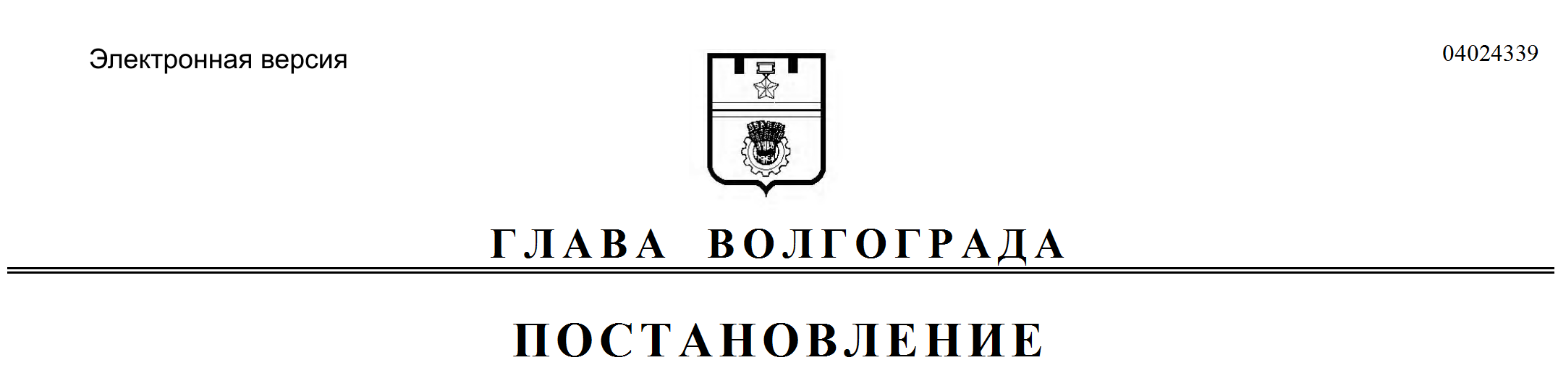 